PHIẾU THU THẬP THÔNG TIN CỰU HỌC SINH TRƯỜNG LƯƠNG VĂN TỤYHọ và tên học sinh:…………………………….Lớp:…………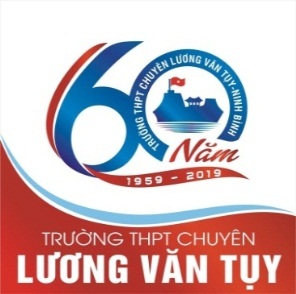 HƯỚNG TỚI KỈ NIỆM 60 NĂM THÀNH LẬP TRƯỜNG VÀ ĐÓN NHẬN HUÂN CHƯƠNG ĐỘC LẬP HẠNG NHÌSttHọ và tên cựu HSNăm tốt nghiệp , Học lớp nàoSố điện thoại liên lạc, Nơi ở hiện tại (chỉ cần tên Tỉnh, thành phố); Ghi chú(Nghề nghiệp, chức vụ cao nhất, học hàm, học vị…)12345678910SttHọ và tên cựu HSNăm tốt nghiệp,Học Lớp nàoSố điện thoại liên lạc, Nơi ở hiện tại (chỉ cần tên Tỉnh, thành phố); Ghi chú(Nghề nghiệp, chức vụ cao nhất, học hàm, học vị…)11121314151617181920212223242526